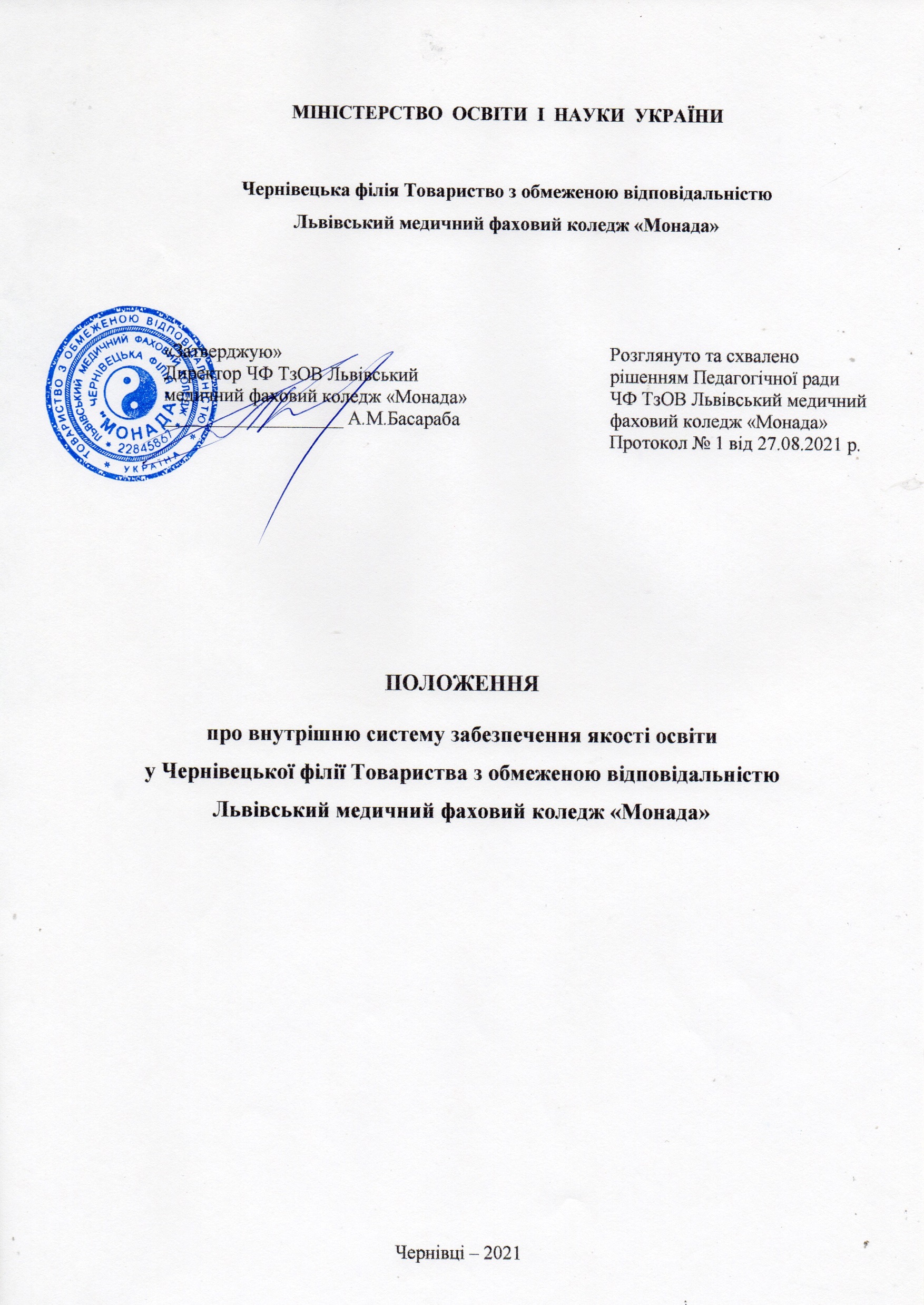 Загальні положенняПоложення про систему забезпечення якості в Чернівецькій філії ТзОВ Львівський медичний фаховий коледж «Монада» розроблено відповідно до Законів України «Про освіту», стандартів вищої та фахової передвищої освіти, законодавства України.Метою внутрішньої системи забезпечення якості освіти в коледжі є досягнення позитивної динаміки якості підготовки здобувачів освіти шляхом забезпечення відповідності освітньої діяльності вимогам державних освітніх стандартів та потребам зацікавлених сторін.Внутрішня система забезпечення якості освіти передбачає здійснення таких процедур і заходів:постійний моніторинг і періодичний перегляд освітніх програм, їх модернізація та аналіз на відповідність вимогам студентів та ринку праці;впровадження студент-центрованого навчання, викладання та оцінювання;підвищення якості контингенту здобувачів освіти;посилення кадрового потенціалу коледжу;забезпечення необхідних ресурсів для організації освітнього процесу, у тому числі самостійної роботи здобувачів освіти за кожною освітньою програмою;організація інформаційного менеджменту, у тому числі збір, аналіз і використання відповідноїінформації для ефективного управління освітнім процесом;запровадження системи опитування як інструменту для зворотного зв'язку із внутрішніми та зовнішніми стейкхолдерами;забезпечення публічності інформації про діяльність коледжу;здійснення самооцінки якості освіти й освітньої діяльності як основи для зовнішнього забезпечення якості.Розроблення і затвердження освітніх програмМеханізм розробки, затвердження, моніторингу та періодичного перегляду освітніх (освітньо-професійних) програм здійснюється відповідно до Стандартів освітньої діяльності, Концепції стратегічного розвитку коледжу.Освітня програма (освітньо-професійна) має відповідати вимогам Стандарту освіти:обсяг кредитів ЄКТС, необхідний для здобуття відповідного ступеня вищої освіти;перелік компетентностей випускника;нормативний зміст підготовки здобувачів освіти, сформульований у термінах результатів навчання;форми атестації здобувачів освіти;вимоги до наявності системи внутрішнього забезпечення якості освіти;вимоги до професійних стандартів.Освітня (освітньо-професійна) програма спеціальності розробляється проектною групою, до складу якої входять керівник (гарант), провідні фахівці з відповідної спеціальності. Можутьзалучатися представники роботодавців та органів студентського самоврядування.Гарант освітньої програми призначається наказом директором і відповідає за контроль дотримання ліцензійних вимог під час започаткування та провадження освітньої діяльності за відповідною освітньою програмою.Склад проектної групи формується гарантом освітньої програми  і затверджується наказомдиректора коледжу.Розроблення освітніх програм передбачає наступне:профіль освітньої (освітньо-професійної) програми (загальна інформація, мета, характеристика освітньої програми з чітким визначенням предметної галузі, опис придатності випускників до працевлаштування та подальшого навчання, програмні результати навчання, академічна мобільність);розподіл змісту освітньої (освітньо-професійної) програми за групами компонентів та цикламипідготовки;перелік компонентів освітньої (освітньо-професійної) програми та їхньої логічної послідовності;форми атестації здобувачів освіти;В освітній (освітньо-професійній) програмі має бути чітко зазначена освітня кваліфікація, яку отримають здобувачі освіти в разі її успішного завершення.Розроблення освітньої (освітньо-професійної) програми завершується процедурою перевірки її збалансованості та реалістичності. Освітня (ОПП) програма ухвалюється Педагогічною радою коледжу і затверджується наказом директора.На підставі освітньої (освітньо-професійної) програми розробляється навчальний план для відповідної спеціальності (спеціалізації) за кожною формою навчання. Навчальний план є нормативним документом, який визначає зміст навчання та регламентує організацію освітнього процесу. Обов’язковим елементом навчального плану є пояснювальна записка, яка містить таблицю відповідності між освітніми компонентами програми та компетнтностями і програмними результатами навчання.Навчальний план ухвалюється Педагогічною радою коледжу і затверджується директором.Робочий навчальний план укладається на поточний навчальний рік окремо для кожного навчального курсу на основі затвердженого в установленому порядку навчального плану за роком прийому з урахуванням змін, обумовлених календарем року навчання. При цьому передбачається оперативне внесення до нього системних змін, обумовлених виконанням наказів та розпоряджень МОН України, рішень Педагогічної ради коледжу. Робочий навчальний план затверджується заступником директора з навчальної роботи.Для кожного студента розробляється індивідуальний навчальний план, який визначає послідовність, форму і темп засвоєння освітніх компонентів освітньої програми.Індивідуальний навчальний план формується з урахуванням здібностей, інтересів, потреб, мотивації, можливостей і досвіду здобувача освіти. Він складається на підставі навчального плану на кожний навчальний рік і включає всі обов’язкові навчальні дисципліни та частину вибіркових навчальних дисциплін, обраних студентом з урахуванням структурно-логічної схеми підготовки, затверджується директором коледжу.Вибіркові навчальні дисципліни складаються з двох компонентів: 1) навчальні дисципліни вільного вибору студентами; 2) блоки вибіркових навчальних дисциплін, які забезпечують отримання здобувачем освіти додаткової спеціальності/спеціалізації в межах ліцензованої спеціальності.Вибіркові навчальні дисципліни, введені в освітню (освітньо-професійну) програму і включені до індивідуального навчального плану студента, є обов'язковими для вивчення. Контроль за виконанням індивідуального навчального плану студента здійснюється завідувачем відділення.Для кожного освітнього компоненту освітньої (освітньо-професійної) програми відповідною ПК розробляється навчальна програма згідно з вимогами освітньої програми підготовки фахівців. Навчальна програма містить загальну інформацію про освітній компонент; мету, яка пов’язана зкомпетентностями, визначеними освітньої (освітньо-професійної) програмою; опис очікуваних результатів навчання; інформаційний обсяг, список рекомендованої літератури (обов’язкової та додаткової); форму контролю, опис засобів діагностики.Здійснення моніторингу та періодичного перегляду освітніх програмПерегляд освітньої (освітньо-професійних) програм відбувається за результатами їхнього моніторингу в цілому та їх компонентів, але не рідше одного разу на п’ять років.Основною метою моніторингу та перегляду освітніх (освітньо-професійних) програм є підтвердження їхньої актуальності з урахуванням світових тенденцій розвитку галузі охорони здоров’я і затребуваності на ринку праці, підвищення якості та ефективності організації освітнього процесу, задоволення потреб здобувачів освіти.Критерії, за якими відбувається перегляд освітніх (освітньо-професійних) програм, формулюються як у результаті зворотного зв’язку з науково-педагогічними працівниками, студентами, випускниками і роботодавцями, так і внаслідок проведення аналізу попиту та пропозицій на ринку праці, моніторингу необхідності відкриття нових спеціальностей (спеціалізацій), прогнозування розвитку галузі та потреб суспільства.Система моніторингу та перегляду освітніх (освітньо-професійних) програм відбувається за участю студентів та зацікавлених сторін і передбачає проведення відповідних процедур, пов’язаних з одержанням та аналізом інформації щодо змістовності та організації освітнього процесу, за програмами через:експертне оцінювання актуальності змісту освітніх (освітньо-професійних) програм тапідготовленості випускників до професійної діяльності представниками ринку праці;оцінювання стану організації освітнього процесу здобувачами освіти, моніторинг успішності та навчальних досягнень здобувачів освіти;оцінювання актуальності змісту освітніх програм, їхньої відповідності найновішим дослідженням відповідної галузі, змінам потреб суспільства та організації освітнього процесу;узагальнення та оперативне реагування на поточну інформацію стосовно змісту освітньої (освітньо-професійної), програми проблемних ситуацій та порушень щодо її реалізації;визначення ефективності процедур оцінювання студентів, очікувань, потреб та задоволеності студентів щодо освітньої (освітньо-професійної) програми;За результатами моніторингу та перегляду освітніх (освітньо-професійних) програм у разі необхідності відбувається їх доопрацювання.Впровадження студент-центрованого навчання,  викладання та оцінюванняСтудент-центроване навчання розглядається як в контексті побудови, так і реалізації освітніх (освітньо-професійних) програм. Основними характеристиками студент-центрованого навчання є:навчання, орієнтоване на вихід (output-oriented study programme);компетентнісний підхід у побудові та реалізації освітніх (освітньо-професійних) програм (competence-based approach);навчання, орієнтоване на результати (result- based education).Студент-центроване навчання надає здобувачу освіти більші можливості щодо вибору змісту, темпу, способу та місця навчання, ураховує особливості пріоритетів особи, що навчається, ґрунтується на реалістичності запланованого навчального навантаження, яке узгоджується ізтривалістю освітньої (освітньо-професійної) програми.Здобувач освіти відіграє ключову роль у процесі моніторингу, який дозволяє визначити реалістичність навчального навантаження та співвідношення навчальної діяльності з часом, відведеним на її виконання.Основними категоріями студент-центрованого навчання є компетентності та результати навчання.Студент-центроване навчання спрямоване на розробку та реалізацію освітніх (освітньо- професійних) програм, що зосереджуються на результатах навчання, ураховують особливості пріоритетів особи, яка навчається.Студент-центрова модель у коледжі базується на ключових аспектах освітнього процесу:урахування різноманітних індивідуальних потреб кожного студентів;автономність особистості студента;гнучкі навчальні траєкторії;систематичний моніторинг якості освітніх послуг.Важливим механізмом впровадження у коледжі студентоцентрованого навчання є збільшення можливостей для вибору освітніх програм та формування індивідуальних навчальних планів, забезпечення адекватних та легкодоступних навчальних курсів і підтримки студентів.Результати навчання формулюються викладачами на рівні освітньої (освітньо-професійної) програми, а також на рівні окремої дисципліни і мають бути чітко вимірювальними. Результати навчання сфокусовані на очікуваних навчальних досягненнях студента, на тому, що може продемонструвати (знає, розуміє, здатен зробити) студент після завершення навчання.Основними принципами студент-центрованого навчання в коледжі є:взаємоповага у стосунках між студентом та викладачем;активне залучення студента до реалізації всіх компонентів освітнього процесу;урахування різноманітних індивідуальних потреб кожного студента (стимулювання студентської мотивації, саморефлексії);реалізація гнучких навчальних траєкторій через організацію вивчення студентами дисциплін вільного вибору, академічну мобільність і трансфер кредитів;зворотній зв'язок щодо навчального процесу (наявність процедур реагування на студентські скарги).Система оцінювання здобувачів вищої освітиКонтроль та оцінювання досягнення здобувачів освіти результатів навчання здійснюється відповідно до Положення про організацію освітнього процесу у ЧФ ТзОВ Львівський медичний  фаховий коледж «Монада».Система оцінювання досягнення студентами результатів навчання включає поточний, підсумковий (семестровий) контроль та атестацію здобувачів освіти. Процедури оцінювання мають відповідати наступним вимогам: призначатися для вимірювання досягнення визначених результатів навчання та інших цілей програми; відповідати своєму призначенню; мати чіткі опубліковані критерії для виставлення балів; проводитись особами, які розуміють роль оцінювання для просування студентів в оволодінні компетентностями, пов’язаними з їхніми майбутніми кваліфікаціями.Поточний контроль здійснюється протягом семестру під час проведення лекційних, практичних, лабораторних, семінарських занять і оцінюється сумою набраних балів. Основна мета поточного контролю - отримання інформації щодо ступеня продуктивності процесу навчання. Його особливостями є: визначення та обговорення викладачем і студентами результатів навчання та критеріїв їх досягнення; забезпечення продуктивного зворотного зв’язку між педагогічними працівниками та студентами у процесі навчання; активна роль студентів у навчальному процесі; надійна комунікація між викладачем і студентами; ефективна реакція викладача на навчальні запити та потреби студентів. Поточний контроль реалізується у формі усного опитування або письмового/електронного експрес-контролю (тести, контрольні роботи тощо). Результати поточного контролю є частиною навчального процесу і не призначені для виставлення оцінок.Семестровий підсумковий контроль проводиться у формі екзамену, диференційованого заліку чи заліку, визначених навчальним планом у терміни, передбачені графіком навчального процесу, та в обсязі навчального матеріалу, визначеному робочою навчальною програмою дисципліни. Метою підсумкового контролю є оцінювання студента за результатами протягом відповідного освітнього періоду. На початку семестру педагогічний працівник, який викладає навчальну дисципліну, повинен ознайомити студентів із формою підсумкового контролю, змістом завдань попереднього навчального періоду, а також із критеріями оцінювання.Здобувачам освіти, які отримали позитивну оцінку досягнутих результатів навчання за певний компонент освітньої (освітньо-професійної) програми, присвоюється кількість кредитів ЄКТС, яка відповідає кількості кредитів, призначених компоненту. Присвоєння кредитів засвідчує відповідність особи вимогам освітнього компоненту.Після завершення підсумкового контролю кожним педагогічним працівником здійснюється аналіз співвідношення:чіткого визначення результатів навчання;вибору методів викладання та навчання, які найбільш сприяють досягненню результатів навчання;оцінювання рівня досягнення студентами реальних результатів навчання та їх відповідність запланованим.З метою врахування думки студентів щодо якості та об’єктивності системи оцінювання можуть проводитись щорічні соціологічні опитування студентів і випускників, а також здійснюватися студентський моніторинг якості освітнього процесу.Атестація здобувачів освіти - це встановлення фактичної відповідності засвоєних здобувачами освіти рівня та обсягу знань, умінь, інших компетентностей вимогам стандартів освіти.Атестація випускників проводиться за акредитованими спеціальностями та завершується видачою документів державного зразка про присудження відповідного ступеня освіти та присвоєння здобутої кваліфікації. Атестація здійснюється відкрито і гласно.Атестація випускників включає стандартизований тестовий іспит та комплексні атестаційніпрактично-орієнтовані випускні екзамени. Атестація практичної підготовки випускників проводиться у формі комплексних атестаційнихпрактично-орієнтованих екзаменів, які випускники складають з дисциплін, визначених навчальним планом для відповідної спеціальності. Комплексні атестаційні практично-орієнтовані екзамени є інструментом оцінювання набуття загальних та спеціальних компетентностей в умовах наближених до професійної діяльності. Атестація здійснюється Екзаменаційною комісією.Підвищення якості контингенту здобувачів вищої освіти6.1.	Підвищення якості контингенту здобувачів освіти забезпечується за рахунок:пошуку та підтримки обдарованих дітей, сприяння їхній подальшій освіті, що здійснюється у формі проведення олімпіад, конкурсів, турнірів, ділових ігор для школярів тощо;профорієнтаційної роботи серед школярів, яка здійснюється колективом коледжу;співробітництва із закладами загальної середньої, професійної та професійно-технічної освіти , а також медичних училищ та коледжів;проведення днів відкритих дверей;розміщення повної інформації для вступників на веб-сайті коледжу та на офіційних сторінках соціальних Інтернет-мереж;організованої роботи приймальної та відбіркової комісії.Забезпечення якості кадрового складу науково-педагогічних та педагогічних працівниківЗабезпечення якості кадрового складу науково-педагогічних та педагогічних працівників спрямоване на:утвердження визначальної ролі викладачів у створенні якісного досвіду для студентів тазабезпеченні умов для набуття ними компетентностей;зміну ролі викладача в контексті впровадження студент-центрованого підходу до навчання і викладання;встановлення чітких, прозорих і справедливих процедур набору науково-педагогічнихта педагогічних працівників;створення можливостей та стимулів для професійного розвитку викладацького складу;заохочення до наукової діяльності задля посилення зв'язку між освітою та дослідженнями;заохочення до застосування інноваційних методів викладання та нових технологій.Робота науково-педагогічних та педагогічних працівників здійснюється відповідно до Статуту, Положення про організацію освітнього процесу у ЧФ ТзОВ Львівський медичний фаховий коледж «Монада», інших нормативних документів.Педагогічними працівниками, які безпосередньо пов’язані з освітньою діяльністю, є завідувачнавчальною та методичною роботою та завідувач виробничою практикою.Педагогічні працівники мають відповідати вимогам щодо освіти та кваліфікації (вища медична або інша вища освіта за освітньо-кваліфікаційним рівнем спеціаліста або освітнім ступенем магістра) і проходити обов’язкову атестацію.Атестація педагогічних працівників проводиться відповідно до Положення про атестацію педагогічних працівників.Атестація педагогічних працівників спрямована на всебічне комплексне оцінювання їхньої педагогічної діяльності, за яким визначається відповідність педагогічного працівника займаній посаді, рівень його кваліфікації.Основними принципами атестації є відкритість та колегіальність, гуманне та доброзичливеставлення до педагогічного працівника, повнота, об'єктивність та системність оцінювання його педагогічної (освітньої) діяльності.Метою атестації є стимулювання цілеспрямованого безперервного підвищення рівня професійної компетентності педагогічних працівників, росту їхньої професійної майстерності, розвитку творчої ініціативи, підвищення престижу й авторитету, забезпечення ефективності освітнього процесу.Атестація може бути черговою або позачерговою. Чергова атестація здійснюється один раз нап’ять років.Атестацію здійснює  Атестаційна комісія.За результатами атестації ухвалюється рішення про відповідність/невідповідність займаній посаді педагогічного працівника. У разі прийняття Атестаційною комісією позитивного рішення директор протягом п'яти днів після засідання комісії видає відповідний наказ про присвоєння кваліфікаційної категорії. У разі прийняття Атестаційною комісією рішення про відповідність працівника займаній посаді за умови виконання певних заходів, спрямованих на усунення виявлених недоліків, Атестаційна комісія у встановлений нею строк, але не більше одного року, проводить повторну атестацію з метою перевірки їх виконання та ухвалює рішення про відповідність або невідповідність педагогічного працівника займаній посаді. У разі прийняття Атестаційною комісією рішення про невідповідність педагогічного працівника займаній посаді, директором може бути прийнято рішення про розірвання трудового договору з додержанням вимог законодавства про працю. Розірвання трудового договору за таких підстав допускається в разі, якщо неможливо перевести працівника за його згодою на іншу роботу, яка відповідає його кваліфікації.Оцінювання науково-педагогічних і педагогічних працівників забезпечує об’єктивний аналізякості їх професійної діяльності.Підвищення кваліфікації науково-педагогічних і педагогічних працівників коледжуПідвищення кваліфікації науково-педагогічних і педагогічних працівників коледжу регламентується Законами України «Про освіту». Метою підвищення кваліфікації та стажування науково-педагогічних і педагогічних працівників коледжу є вдосконалення професійної підготовки шляхом поглиблення, розширення й оновлення професійних компетентностей.Працівники коледжу підвищують кваліфікацію в Україні та за кордоном.Коледж забезпечує підвищення кваліфікації та стажування науково-педагогічних і педагогічних працівників не рідше одного разу на п’ять років із збереженням середньої заробітної плати. Підвищення кваліфікації та стажування науково-педагогічних і педагогічних працівників організовується та проводиться згідно з п’ятирічним планом-графіком, який затверджується наказом директора.Підвищення кваліфікації науково-педагогічних та педагогічних працівників проводиться з відривом або без відриву від виробництва, у тому числі дистанційно.Підвищення кваліфікації та стажування враховується при атестації педагогічних працівників.Підвищення кваліфікації та стажування науково-педагогічних і педагогічних працівників здійснюється за такими видами:довгострокове підвищення кваліфікації (курси, школи, стажування тощо);короткострокове підвищення кваліфікації (семінари, семінари-практикуми, тренінги, конференції, вебінари, «круглі столи» тощо).Науково-педагогічні працівники, які мають педагогічний стаж до 5 років,можуть удосконалювати професійну майстерність у Школі педагогічної майстерності, метою якої є підвищення психолого-педагогічної майстерності науково-педагогічних працівників, оволодіння сучасними освітніми технологіями, формування індивідуального стилю професійної діяльності.Удосконалення професійної майстерності науково-педагогічних, педагогічних працівників щодо організації та володіння ІТ-технологіями в освітній діяльності може проводитись на комп’ютерних курсах, метою яких є розвиток у науково-педагогічних працівників здатності до професійної мобільності та швидкої адаптації до змін і розвитку в техніці, технології, системах управління та організації праці в умовах ринкової економіки і зростаючої інформатизації суспільства.Удосконалення професійної майстерності педагогічних, науково-педагогічних працівників щодо володіння іноземними мовами може проводитись на курсах іноземних мов, метою яких є забезпечення якісної іншомовної підготовки науково-педагогічних працівників, озброєння їх ефективними прийомами лінгвопізнавальної діяльності, підготовка слухачів курсів до складання мовних іспитів різних типів.Забезпечення наявності необхідних ресурсів для організації освітнього процесу та підтримки здобувачів освітиЗабезпечення необхідними ресурсами освітнього процесу та підтримки здобувачі освіти в коледжі відповідає ліцензійним та акредитаційним вимогам і передбачає:забезпечення фізичними ресурсами, що сприяють навчанню студентів з різними потребами(бібліотеки, навчальне обладнання, інформаційно- технологічна інфраструктура тощо);загальнодоступність усіх ресурсів та їхню відповідність зазначеним цілям;забезпечення інформованості студентів про наявність відповідних послуг;Забезпечення необхідними ресурсами освітнього процесу.Матеріально-технічна база коледжу повністю пристосована для підготовки фахівців. Освітній процес здійснюється в навчальних корпусах, лабораторіях, спортивних спорудах, на базах лікувально-профілактичних закладів. Забезпеченість складає 100%.Забезпеченість комп’ютерами наявного контингенту відповідає вимогам. Заняття за розкладом проводяться в комп’ютерних класах, аудиторіях з мультимедійною технікою. В коледжі створено умови для доступу до мережі інтернет, у навчальних корпусах діє WiFi-мережа.Освітній процес забезпечено навчальною, методичною та науковою літературою, періодикою на паперових та електронних носіях завдяки фондам бібліотеки коледжу.Розроблено й постійно оновлюються навчальні контенти навчальних дисциплін, які складаються з наукового, методичного, інформаційного ресурсів для організації аудиторної та самостійної роботи здобувачів вищої освіти.На офіційному веб-сайті коледжу розміщено інформацію про навчально-методичне та інформаційне забезпечення освітньої діяльності з освітніх програм ступенів освіти фахового молодшого бакалавра, молодшого спеціаліста.Підтримка здобувачів вищої освіти забезпечується розвиненою соціальною інфраструктурою:коледж орендує приміщення в гуртожитку іншого ЗВО для студентів;наявний спортзал та спортивний майданчик;працюють пункти громадського харчування (їдальня, буфет);Оцінювання рівня забезпечення ресурсами освітнього процесу та підтримки здобувачів освіти в коледжі здійснюється шляхом соціологічних опитувань студентів та студентського моніторингу освітнього процесу, проведення щорічного аналізу відповідними структурами.Оцінювання управлінської діяльності керівних працівників коледжу10.1. Система аналізу та оцінки діяльності керівних працівників коледжу є дієвим засобом контролю та вдосконалення їхньої професійної діяльності.10.2. Соціальне значення оцінки діяльності керівних працівників коледжу полягає в безпосередньому та опосередкованому публічному впливі процедури оцінювання на діяльність керівників та якість освітніх послуг.Процес та результати управлінської діяльності керівних працівників оцінюється за такими критеріями:наявність чітких стратегічних планів розвитку структурного підрозділу (напряму діяльності),поточних планів роботи;відповідність сучасним тенденціям теорії та практики управління (стратегічний менеджмент,культура організації, система менеджменту якості освіти, управління якістю освіти, моніторинг, маркетинг, делегування повноважень, колегіальність управління, демократизація управління тощо);наявність системи менеджменту якості освітньої діяльності;використання сучасних інформаційних технологій в управлінні;колегіальність, прозорість та ефективність управлінських рішень;рівень керованості структурним підрозділом (напрямом діяльності), що характеризується обсягом виконання прийнятих управлінських рішень та їх якістю;соціально-психологічний клімат у структурному підрозділі, безконфліктність стосунків (стосунки керівників та працівників, працівників та здобувачів освіти);відсутність фактів хабарництва та посадових зловживань;контроль за трудовою дисципліною та ведення дисциплінарної практики;ефективна організація освітньої та наукової діяльності;моніторинг потреб на ринку праці, зв’язок з роботодавцями, випускниками;просвітницька та громадська активність;двобічна відкрита комунікація з усіма суб’єктами освітнього процесу та стейхолдерами з використанням усіх засобів комунікації (в тому числі медіа, мережеві комунікації, Інтернет).Оцінювання управлінської діяльності здійснюється, як правило, за підсумками освітнього періоду (семестр, навчальний рік), календарного року та за період дії контракту (трудового договору).Поточні звіти керівних працівників заслуховуються на засіданнях адміністративної ради при директорові.Процедури оцінювання управлінської діяльності керівних працівників:рейтингування структурних підрозділів;рейтингування працівників структурних підрозділів за певними видами діяльності (освітня, наукова, міжнародна, профорієнтаційна, громадська, спортивна тощо);матеріальне та моральне заохочення, дисциплінарні стягнення;моніторинг оцінок управлінської діяльності працівниками та здобувачами вищої освіти.Забезпечення публічності інформації про діяльність коледжуПублічність інформації про діяльність ЧФ ТзОВ Львівський медичний фаховий коледж «Монада» здійснюється відповідно до Законів України «Про освіту», «Про вищу освіту».На офіційному веб-сайті розмішується інформація, яка підлягає обов’язковому оприлюдненню:Документи, що регламентують діяльність коледжу: ліцензії, сертифікати, положення про колегіальні та дорадчі органи, положення про структурні підрозділи, структура та органи управління тощо.Положення про організацію освітнього процесу.Інформація про ступені освіти, форми навчання, спеціальності, освітні програми та освітні компоненти, кваліфікації, мова освітнього процесу.Ліцензований обсяг та фактична кількість осіб, які навчаються.Матеріали вступної кампанії на поточний рік (правила прийому, рейтингові списки, програми та розклад вступних випробувань, розмір плати за навчання та за надання додаткових освітніх послуг тощо).Інформація для студентів (відомості про діяльність студентського самоврядування, зразки документів про освіту, організацію студентського дозвілля тощо).Інформація про участь коледжу в національних і міжнародних виставках закладів освіти.Інформація, що підлягає оприлюдненню на офіційному веб-сайті коледжу та його структурних підрозділів, систематично оновлюється.12. Організація практичної підготовки студентівОрганізація практичної підготовки студентів здійснюється відповідно до Положення про організацію освітнього процесу та Положення про практику у ЧФ ТзОВ Львівський медичний фаховий коледж «Монада».Мета практичної підготовки - набуття студентами професійних компетентностей для подальшого їх використання в реальних виробничих умовах.Зміст і послідовність проходження практики визначається програмою практики.Практика студентів проводиться на базах практики, які мають відповідати вимогам програми. Із зовнішніми базами практики коледжу укладає договори на її проведення.Рівень проведення практики залежить від якості кадрового й методичного забезпечення.Моніторинг якості організації практики забезпечують щорічні опитування студентів, випускників, потенційних роботодавців, а також система студентського моніторингу якості освітнього процесу.13. Запобігання та виявлення академічного плагіату в наукових працях працівників і здобувачів освіти.Систему запобігання та виявлення плагіату створено відповідно до вимог Законів України «Про освіту», «Про вищу освіту».Система спрямована на запобігання та виявлення таких видів порушень академічної доброчесності:академічний плагіат - оприлюднення (частково або повністю) наукових (творчих) результатів, отриманих іншими особами, як результатів власного дослідження (творчості) та/або відтворення опублікованих текстів (оприлюднених творів мистецтва) інших авторів без зазначення авторства;самоплагіат - оприлюднення (частково або повністю) власних раніше опублікованих наукових результатів як нових наукових результатів;фабрикація - вигадування даних чи фактів, що використовуються в освітньому процесі або наукових дослідженнях;фальсифікація - свідома зміна чи модифікація вже відомої інформації, що стосується освітнього процесу чи наукових досліджень;списування - виконання письмових робіт із залученням зовнішніх джерел інформації, крім дозволених для використання, зокрема під час оцінювання результатів навчання;обман - надання завідомо неправдивої інформації щодо власної освітньої (наукової, творчої) діяльності чи організації освітнього процесу; формами обману є, зокрема, академічний плагіат, самоплагіат, фабрикація, фальсифікація та списування;хабарництво - надання (отримання) учасником освітнього процесу чи пропозиція щодо надання (отримання) коштів, майна, послуг, пільг чи будь- яких інших благ матеріального або нематеріального характеру з метою отримання неправомірної переваги в освітньому процесі;необ’єктивне оцінювання - свідоме завищення або заниження оцінки результатів навчання здобувачів вищої освіти.3. Академічним плагіатом вважається:копіювання та оприлюднення виконаної іншим автором роботи;дослівне копіювання фрагментів тексту (від фрази до набору речень) чужої роботи у свою без належного оформлення цитування;внесення незначних правок у скопійований матеріал (переформулювання речень, зміна порядку слів в них тощо) та без належного оформлення цитування;парафраза (переказ своїми словами чужих думок, ідей або тексту).Система запобігання та виявлення академічного плагіату розповсюджується на наукові та методичні праці науково-педагогічних, педагогічних та інших працівників закладу та студентів.Перевірці на академічний плагіат підлягають:навчальні роботи (курсові роботи, реферати тощо);науково-методичні праці (підручники, навчальні посібники, дистанційні курси тощо), монографії та інші роботи, що вимагають рекомендації Педагогічної ради коледжу до видання;рукописи статей, тези доповідей, які надходять до редакцій наукових журналів або оргкомітетів заходів наукового, науково-технічного та науково- методичного спрямування (конференцій, семінарів).Перевірка на академічний плагіат здійснюється на етапі представлення матеріалів для розгляду Педагогічною радою.Безпосередньо перевірку матеріалів на академічний плагіат, за відповідним дорученням, організовують:відповідальні секретарі наукових журналів та оргкомітетів конференцій, семінарів;голови циклових комісій або відповідальні особи з числа висококваліфікованих науково- педагогічних працівників відділення, які призначаються розпорядженням заступника директора;Інструментом для виявлення запозичень є програмно-технічні засоби (сервіси) з перевірки наукових, науково-методичних, дипломних та навчальних робіт.Відповідальність за академічний плагіат.Здобувачі освіти можуть бути притягнені до такої академічної відповідальності:повторне проходження оцінювання (тест, контрольна робота, залік, іспит тощо);повторне проходження відповідного освітнього компонента (модуля) освітньої програми;відрахування з коледжу.Особа, стосовно якої порушено питання щодо недотримання нею академічної доброчесності, має право ознайомлюватися з матеріалами перевірки та/або оскаржувати рішення про притягнення її до академічної відповідальності згідно із законодавством.Система запобігання та виявлення академічного плагіату включає такі процедури та заходи:формування атмосфери несприйняття академічної недоброчесності;інформування здобувачів освіти, викладачів про необхідність дотримання правил академічної етики;створення умов, що унеможливлюють академічний плагіат;підвищення відповідальності за академічний плагіат;підготовка, видання та розповсюдження методичних матеріалів з уніфікованим визначенням вимог щодо належного оформлення покликань на використані в наукових і навчальних роботах матеріали;запровадження в рамках навчальних дисциплін вивчення вимог коректного використання інформації при роботі з первинними та вторинними інформаційними ресурсами та об'єктами інтелектуальноївласності, правил опису джерел та оформлення цитувань;сприяння органам студентського самоврядування, Науковому товариству студентів в інформуванні осіб, які навчаються, про правила наукової етики;розміщення на офіційному веб-сайті закладу та в періодичних виданнях інформації про етичні принципи та правила дотримання академічної доброчесності.Прикінцеві положенняЦе Положення вводиться в дію з наступного дня після його затвердження наказом директора.Зміни та доповнення до цього Положення можуть вноситися за ухвалою Педагогічної ради коледжу і вводитися в дію наказом директора.Відповідальність за актуалізацію цього Положення та контроль за його виконанням несуть посадові особи коледжу відповідно до їхніх функціональних обов’язків.